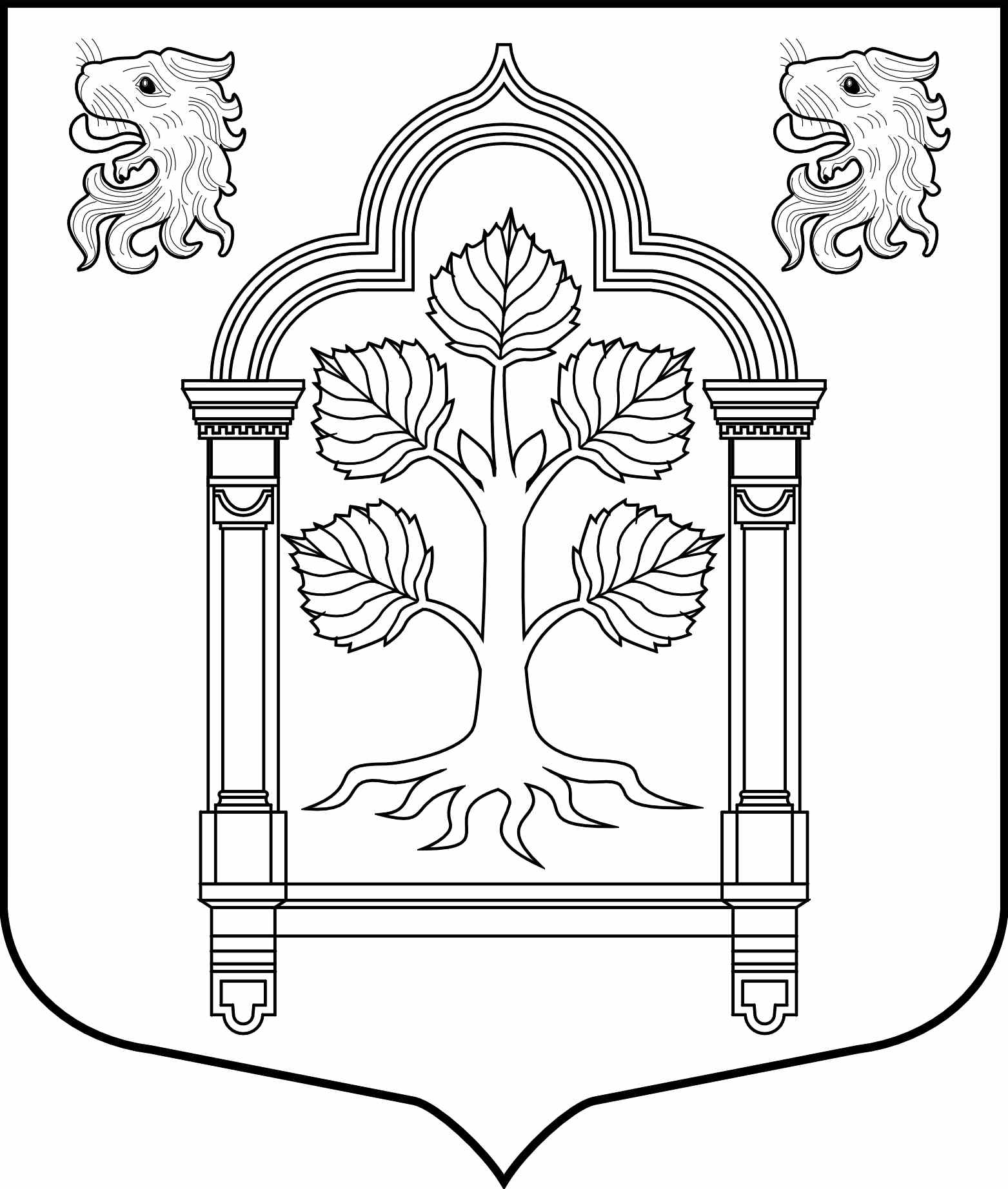 МУНИЦИПАЛЬНЫЙ СОВЕТвнутригородского муниципального образования Санкт-Петербурга 
муниципального округа Константиновское198264, Санкт-Петербург, пр. Ветеранов, д. 166, литер А, пом. 16Н тел./факс 300-48-80E-mail: mokrug41@mail.ruР Е Ш Е Н И Е № 40 23 октября 2019                                                                                      Санкт-ПетербургСчитать избранным депутата Акимова Петра Александровича на должность председателя постоянной комиссии по жилищно-коммунальному хозяйству и благоустройству.Решение вступает в силу с момента принятия.Об избрании председателя постоянной комиссии по жилищно-коммунальному хозяйству и благоустройствуРуководствуясь статьей 22 Устава Муниципального образования, Совет:Руководствуясь статьей 22 Устава Муниципального образования, Совет:РЕШИЛРЕШИЛГлава Муниципального образования Зыкова Т.В.